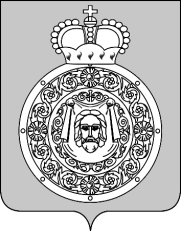 СОВЕТ ДЕПУТАТОВВоскресенского муниципального районаМосковской областиРЕШЕНИЕот 30.10.2015№ 257/17О присвоении физкультурно-оздоровительному комплексу с универсальным спортивным залом и залом единоборств имени Олимпийского чемпиона Анатолия Ивановича ПарфеноваВ соответствии с Положением о присвоении имен государственных и общественных деятелей государственным предприятиям и учреждениям Московской области, муниципальным предприятиям и учреждениям в Московской области, утвержденным постановлением Губернатора Московской области от 28.10.2009  № 155-ПГ, Положением об увековечении памяти выдающихся личностей и знаменательных исторических событий в Воскресенском муниципальном районе, утвержденным решением Совета депутатов Воскресенского муниципального района от 30.08.2013 № 756/72 (с дополнениями  от  29.11.2013 № 841/77), по согласованию с Министерством физической культуры и спорта Московской области, в целях увековечения памяти Олимпийского чемпиона по классической борьбе, двукратного чемпиона СССР А.И. Парфенова, и в связи с открытием физкультурно-оздоровительного комплекса с универсальным спортивным залом и залом единоборствСовет депутатов Воскресенского муниципального района решил:Присвоить физкультурно-оздоровительному комплексу (ФОК) с универсальным спортивным залом и залом единоборств имя Олимпийского чемпиона и двукратного чемпиона СССР Парфенова Анатолия Ивановича (после ввода в эксплуатацию).Опубликовать настоящее решение в Воскресенской районной газете «Наше слово» и разместить на официальном сайте Воскресенского муниципального района.Контроль за исполнением настоящего решения возложить на постоянную комиссию Совета депутатов по вопросам законности, местного самоуправления, общественных связей, регламента и депутатской этики (Титов А.Т.).Глава Воскресенского муниципального района                                                                          О.В. Сухарь